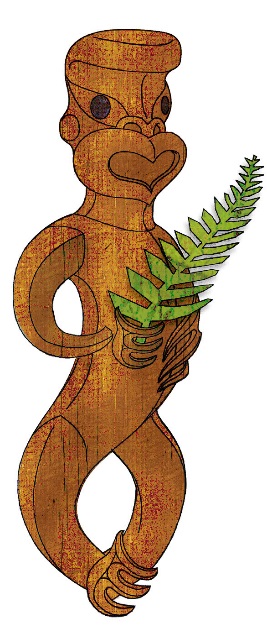 TOURISM MĀORIUNIT STANDARD 31070 (Version 1)Explain the importance of Māori place names, and use of reo Māori greetings and farewells in tourism(Level 3 Credits 4)ĀKONGA BOOKLET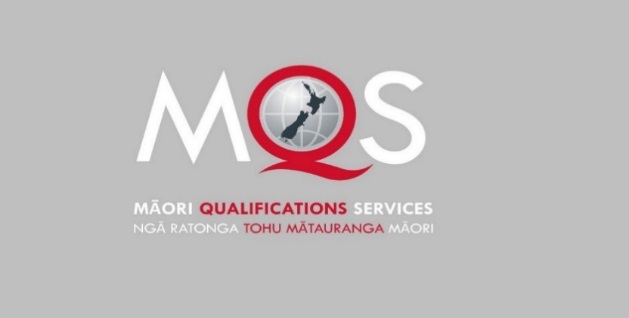 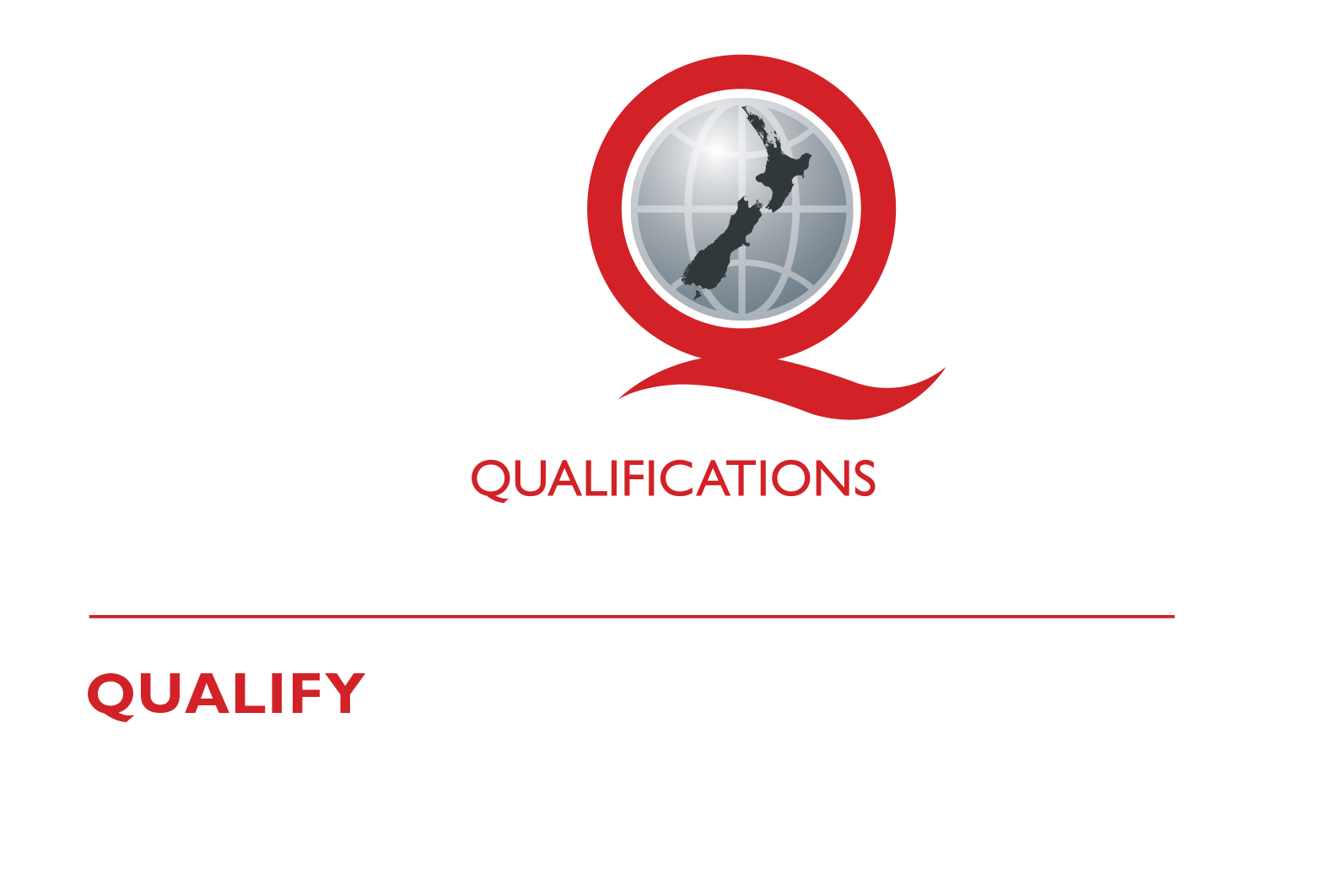 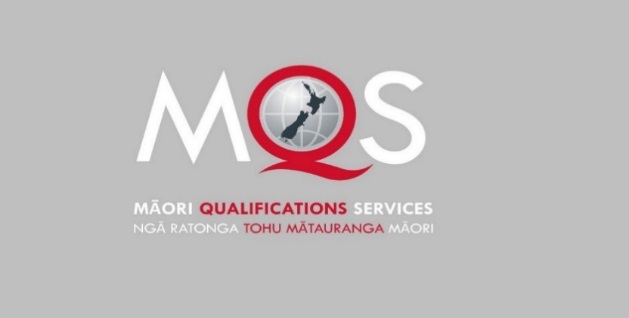 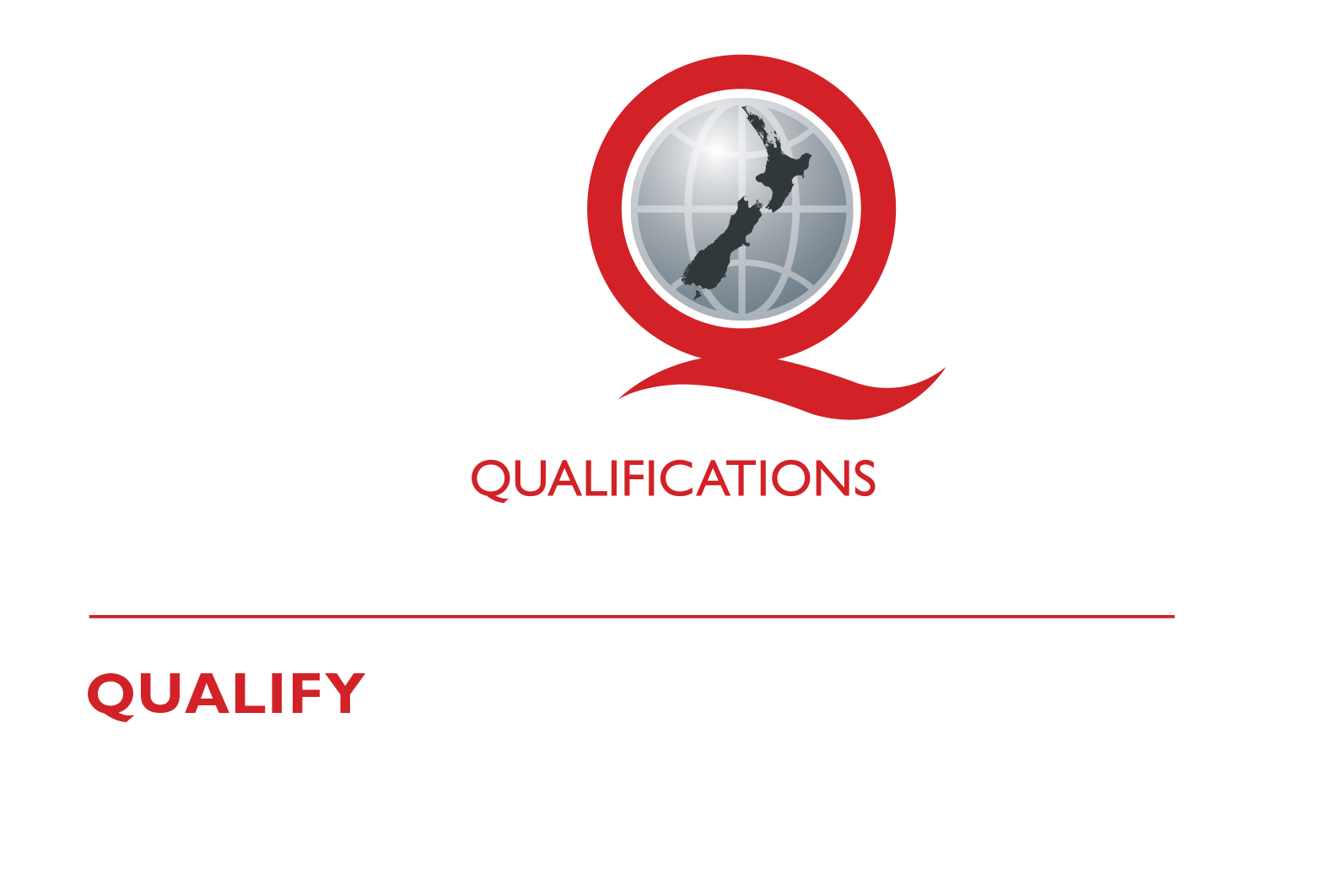 Tēnā koeThis is your assessment booklet for Tourism Māori unit standard 31070 Explain the importance of Māori place names, and use reo Māori greetings and farewells in tourism.Assessment criteriaThere are two (2) assessment tasks for this standard that you must correctly complete.  The tasks are:Interview a local kaumātua, kuia, or iwi representative;Select six Māori place names, record them and recite them.Your kaiako will discuss the length of time you have to complete this.  PLEASE remember to reference where you get your information from for Tasks 1 and 2.  Your kaiako will discuss this with you.AuthenticityAs per NZQA requirements:all work submitted for assessment must be produced by youthe assessor will consider (and manage) the potential for work to have been copied, borrowed from another ākonga, photocopied from a book, or downloaded from the internet.You may work with and learn from others to gather information from a variety of sources.  However, the assessor must be clear that the work to be assessed has been processed and produced by you.  To help manage authenticity of your work, where you are asked to complete any written tasks, you will be asked to use your own words as well as provide reference/s for your information.If you have any pātai, or are unsure about anything, kōrero ki tō kaiako.For further information, please refer to the following link:http://www.nzqa.govt.nz/providers-partners/assessment-and-moderation/assessment-of-standards/generic-resources/authenticity/.Assessment Task 1Reference/s:This task assesses the performance criteria of 1.1, and 1.2.You must present information in your own words, and references must be provided.Assessment Task 21c: Learn and recite place names, greetings and farewells.This task assesses the performance criteria of 1.1, 2.1.NameOrganisationKaiako/AssessorNSN NumberPaetae/AchievementPeople credited with this unit standard are able to explain the importance of Māori place names and list and use a range of te reo greetings and farewells in tourism.ĀKONGA ASSESSMENT TASK SHEETNameNSN #Outcome 1Explain the importance of Māori place names in tourism.You may use the attached sheet to record your answers and/or use a range of other techniques to present your descriptions e.g. PowerPoint, mind maps, posters, drawings etc.Outcome 2List and use a range of te reo greetings and farewells in tourism.When greeting manuhiri in te reo, it is important to be able to greet them in the appropriate manner using the correct phrasing and pronunciation.1a: List in the table below, one appropriate Māori greeting for each of the following;1b: List in the table below, one appropriate Māori farewell for each of the followingPronunciation Observation Sheet Pronunciation Observation Sheet Pronunciation Observation Sheet Pronunciation Observation Sheet Note:  The assessor or verifier must have Reo Maori at level 4 or above or equivalent.ĀKONGA:aSSESSOR/VERIFIERDate:Note:  The assessor or verifier must have Reo Maori at level 4 or above or equivalent.ĀKONGA:aSSESSOR/VERIFIERDate:Note:  The assessor or verifier must have Reo Maori at level 4 or above or equivalent.ĀKONGA:aSSESSOR/VERIFIERDate:Note:  The assessor or verifier must have Reo Maori at level 4 or above or equivalent.ĀKONGA:aSSESSOR/VERIFIERDate:Place namesPlace namesAssessor CommentsAssessor CommentsTe reo kia tika □ Te reo kia rere □ Te reo kia Māori □ Te reo kia tika □ Te reo kia rere □ Te reo kia Māori □ Te reo kia tika □ Te reo kia rere □ Te reo kia Māori □ Te reo kia tika □ Te reo kia rere □ Te reo kia Māori □ Te reo kia tika □ Te reo kia rere □ Te reo kia Māori □Te reo kia tika □ Te reo kia rere □ Te reo kia Māori □Te reo kia tika □ Te reo kia rere □ Te reo kia Māori □Te reo kia tika □ Te reo kia rere □ Te reo kia Māori □Te reo kia tika □ Te reo kia rere □ Te reo kia Māori □Te reo kia tika □ Te reo kia rere □ Te reo kia Māori □Te reo kia tika □ Te reo kia rere □ Te reo kia Māori □Te reo kia tika □ Te reo kia rere □ Te reo kia Māori □Formal GreetingsFormal GreetingsAssessor CommentsAssessor CommentsGroupGroupTe reo kia tika □ Te reo kia rere □ Te reo kia Māori □Te reo kia tika □ Te reo kia rere □ Te reo kia Māori □Two people Two people Te reo kia tika □ Te reo kia rere □ Te reo kia Māori □Te reo kia tika □ Te reo kia rere □ Te reo kia Māori □One person One person Te reo kia tika □ Te reo kia rere □ Te reo kia Māori □Te reo kia tika □ Te reo kia rere □ Te reo kia Māori □Informal GreetingsInformal GreetingsAssessor CommentsAssessor CommentsGroupGroupTe reo kia tika □ Te reo kia rere □ Te reo kia Māori □Te reo kia tika □ Te reo kia rere □ Te reo kia Māori □Two people Two people Te reo kia tika □ Te reo kia rere □ Te reo kia Māori □Te reo kia tika □ Te reo kia rere □ Te reo kia Māori □One person One person Te reo kia tika □ Te reo kia rere □ Te reo kia Māori □Te reo kia tika □ Te reo kia rere □ Te reo kia Māori □Formal and informal farewellsFormal and informal farewellsAssessor CommentsAssessor CommentsGroupGroupTe reo kia tika □ Te reo kia rere □ Te reo kia Māori □Te reo kia tika □ Te reo kia rere □ Te reo kia Māori □Two peopleTwo peopleTe reo kia tika □ Te reo kia rere □ Te reo kia Māori □Te reo kia tika □ Te reo kia rere □ Te reo kia Māori □One personOne personTe reo kia tika □ Te reo kia rere □ Te reo kia Māori □Te reo kia tika □ Te reo kia rere □ Te reo kia Māori □informal farewellsinformal farewellsAssessor CommentsAssessor CommentsGroupGroupTe reo kia tika □ Te reo kia rere □ Te reo kia Māori □Te reo kia tika □ Te reo kia rere □ Te reo kia Māori □Two peopleTwo peopleTe reo kia tika □ Te reo kia rere □ Te reo kia Māori □Te reo kia tika □ Te reo kia rere □ Te reo kia Māori □One personOne personTe reo kia tika □ Te reo kia rere □ Te reo kia Māori □Te reo kia tika □ Te reo kia rere □ Te reo kia Māori □Achieved: Yes	No